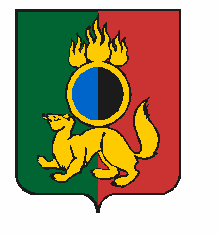 ГЛАВА ГОРОДСКОГО ОКРУГА ПЕРВОУРАЛЬСКПОСТАНОВЛЕНИЕг. ПервоуральскОб утверждении результатов публичныхслушаний по проекту бюджета городского округа Первоуральск на 2023 год и плановый период 2024 и 2025 годов.Рассмотрев материалы публичных слушаний по проекту бюджета городского округа Первоуральск на 2023 год и плановый период 2024 и 2025 годов, в соответствии      со статьей 28 Устава городского округа Первоуральск и руководствуясь Решением Первоуральской городской думы от 27 февраля 2020 года «Об утверждении положения            о порядке организации и проведения публичных слушаний в городском округе Первоуральск», протоколом публичных слушаний от 10 ноября 2022 года. ПОСТАНОВЛЯЮ:1. Утвердить заключение по результатам публичных слушаний по проекту бюджета городского округа Первоуральск на 2023 год и плановый период 2024 и 2025 годов, прошедших 10 ноября 2022 года, согласно приложению.2. Направить проект решения Первоуральской городской Думы «Об утверждении проекта бюджета городского округа Первоуральск на 2023 год и плановый период 2024        и 2025 годов» в Первоуральскую городскую Думу для рассмотрения в установленном порядке. 3.  Настоящее постановление опубликовать в газете «Вечерний Первоуральск»               и разместить на официальном сайте городского округа Первоуральск.4. Контроль за исполнением настоящего постановления оставляю за собой.	                         М.Ю. Ярославцева
							11.11.2022№127И.о.Главы городского округа Первоуральск,заместитель Главы Администрации по                финансово-экономической политике                                  